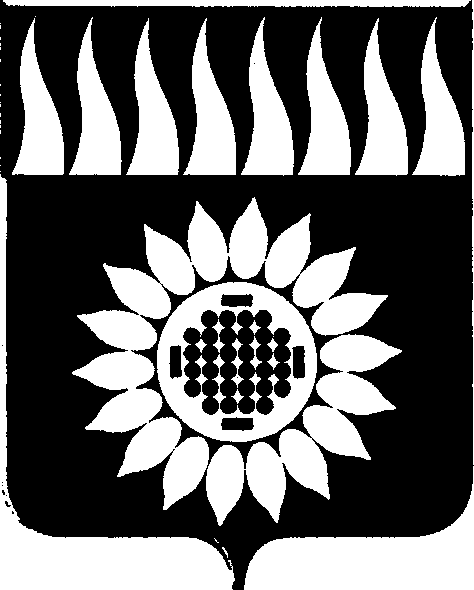 администрация  Городского  округа  Заречныйп о с т а н о в л е н и еот___20.01.2021___  №  ___40-П___г. ЗаречныйОб организационных мерах по установлениюперсональной ответственности за антикоррупционную работуВ соответствии со статьей 13.3 Федерального закона от 25 декабря 2008 года № 273-ФЗ «О противодействии коррупции», Указом Губернатора Свердловской области от 21.02.2014 № 101-УГ «Об организационных мерах по установлению персональной ответственности за антикоррупционную работу», на основании ст. ст. 28, 31 Устава городского округа Заречный администрация городского округа ЗаречныйПОСТАНОВЛЯЕТ:1. Возложить персональную ответственность за состояние антикоррупционной работы на руководителей муниципальных казенных, бюджетных, автономных учреждений и муниципальных предприятий в возглавляемых ими учреждениях и предприятиях городского округа Заречный.2. Контроль за исполнением настоящего постановления оставляю за собой.3. Опубликовать настоящее постановление в Бюллетене официальных документов городского округа Заречный и разместить на официальном сайте городского округа Заречный (www.gorod-zarechny.ru).